Chủ đề: [Giải toán 6 sách kết nối tri thức với cuộc sống] tập 2 - Luyện tập chung trang 41Dưới đây Đọc tài liệu xin gợi ý trả lời Bài 7.23 trang 41 SGK Toán lớp 6 Tập 2 sách Kết nối tri thức với cuộc sống theo chuẩn chương trình mới của Bộ GD&ĐT:Giải Bài 7.23 trang 41 Toán lớp 6 Tập 2 Kết nối tri thứcCâu hỏi : Gạo là thức ăn chính của người dân Việt Nam. Theo Viện Dinh dưỡng Quốc gia, trong 100 g gạo tẻ giã có chứa khoảng 75 g chất bột đường: 8,1 g chất đạm; 1,3 g chất béo và nhiều vi chất khác.a) Tính tỉ lệ phần trăm khối lượng chất béo có trong 100 g gạo;b) Trong 1,5 kg gạo có chứa bao nhiêu gam chất béo?Giảia) Tỉ lệ phần trăm khối lượng chất béo có trong 100 g gạo là: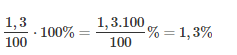 Đáp số: 1,3%b) Đổi 1,5kg = 1 500gTrong 1,5 kg gạo có chứa số gam chất béo là: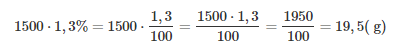 Đáp số: 19,5 gam chất béoVậy tỉ lệ phần trăm khối lượng chất béo có trong 100 g gạo là và trong 1,5kg gạo có chứa 19,5 gam chất béo.-/-Vậy là trên đây Đọc tài liệu đã hướng dẫn các em hoàn thiện phần giải toán 6: Bài 7.23 trang 41 Toán lớp 6 Tập 2 Kết nối tri thức. Chúc các em học tốt.